                                                             AVVISO PUBBLICO BANDO ASSEGNI DI CURA ANZIANI NON AUTOSUFFICIENTI - 2018 SCADENZA BANDO 30.03.2018 ore 12:00Il 26/02/2018 l’Ambito Sociale di Fano ATS 6 ha approvato e pubblicato il nuovo bando per l'erogazione degli Assegni di cura per l’anno 2018 per soggetti ultra-sessantacinquenni in condizioni di non autosufficienza, una misura di sostegno economico socio-assistenziale che prevede l'erogazione di un contributo economico pari a € 200,00 mensili, per la durata di 12 mesi, a decorre dal 01.01.2018 fino al 31.12.2018 (salvo interruzioni, secondo quanto previsto dal bando).L’erogazione dell’assegno di cura avverrà sulla base della posizione in graduatoria I.S.E.E. entro i limiti delle risorse disponibili, con cadenza quadrimestrale entro il mese successivo al periodo di riferimento, previa verifica del mantenimento dei requisiti e delle condizioni da parte dei Comuni di residenza del beneficiario.I requisiti per presentare la domanda sono:• aver compiuto i 65 anni di età;• essere dichiarato/a non autosufficiente con certificazione di invalidità pari al 100% ed usufruire di indennitàdi accompagnamento;• essere residente nei termini di legge, in uno dei Comuni dell'ATS 6;• usufruire di un’adeguata assistenza presso il proprio domicilio o presso altro domicilio privato;La domanda dovrà essere corredata dalla seguente documentazione: copia di un valido documento di identità e codice fiscale del potenziale beneficiario dell’assegno di cura e del richiedente; copia della certificazione di invalidità civile pari al 100% attestante l’indennità di accompagnamento; dichiarazione I.S.E.E. Ordinario - Attestazione I.S.E.E. completa di dichiarazione sostitutiva unica (D.S.U.) redditi percepiti nell’anno d’imposta 2016.Il modello di domanda è reperibile presso l’Ufficio dei Servizi Sociali del Comune di Pergola, presso l’Ambito Territoriale Sociale 6 di Fano in via Sant'Eusebio n.32 - Fano e presso i Patronati/Sindacati. Il bando e la modulistica sono scaricabili sul sito www.ambitofano.it e sul sito del Comune di Pergola www.comune. pergola.pu.it.La domanda deve essere presentata presso il Comune di residenza. Per i residenti nel Comune di Pergola la domanda va presentata presso l'Ufficio Servizi Sociali sito in Corso G.Matteotti n.53 (piano terra).La scadenza per la presentazione della domanda è fissata tassativamente, entro e non oltre le ore 12,00 del 30 marzo 2018.  Farà fede il timbro di accettazione dell’Ufficio Protocollo del Comune di residenza. Non si accetteranno domande pervenute dopo tale data.INFO:   Ufficio Servizi Sociali del Comune di Pergola, C.so G.Matteotti n.53, tel. 0721 7373271- 07217373278- 07217373277. E-mail:  serviziallapersona@comune.pergola.pu.it Ambito Territoriale Sociale 6, Sant'Eusebio 32 – 61032 Fano, tel. 0721 887482 – 0721 887310. mail: ambsoc@comune.fano.pu.itPergola, 1 marzo 2018            IL RESPONSABILE DEL SETTORE                                                           L’ASSESSORE AI SERVIZI SOCIALI E                  SERVIZI ALLA PERSONA                                                                           TUTELA DELLA FAMIGLIA                  Dott.ssa Sara Saturni                                                                                             Marta Oradei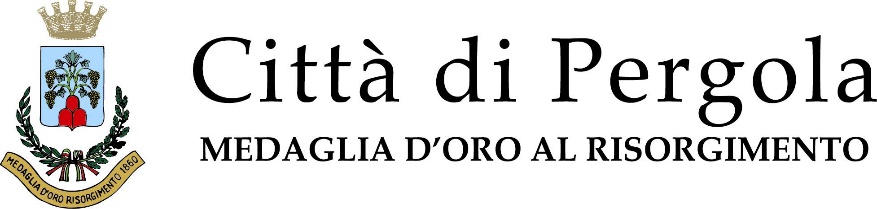 CITTÀ DI PERGOLA Medaglia d’oro al RisorgimentoComune della Provincia di Pesaro e UrbinoCITTÀ DI PERGOLA Medaglia d’oro al RisorgimentoComune della Provincia di Pesaro e UrbinoCITTÀ DI PERGOLA Medaglia d’oro al RisorgimentoComune della Provincia di Pesaro e Urbino